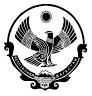 РЕСПУБЛИКА ДАГЕСТАНМУНИЦИПАЛЬНОЕ КАЗЕННОЕ ДОШКОЛЬНОЕ ОБРАЗОВАТЕЛЬНОЕ УЧРЕЖДЕНИЕ«Детский сад №2 с.Алходжакент»368555 РД Каякентский район с. Алходжакент ул. Алибекова 1.  тел. 8964-000-38-26от 06.09.2019г	приказ	№ 19«Об ответственных за организацию 
           антикоррупционной деятельности»в МКДОУ «Детский сад №2 с. Алходжакент»Во исполнение распоряжения Министерства образования и науки РД № 13 от 26 февраля 2016 г. « О проведении мероприятий по противодействию коррупции», в целях организации работы по противодействию коррупции в МКДОУ «Детский сад №2 с. Алходжакент»
Приказываю:

1. Назначить ответственным лицом, наделенным функциями по предупреждению коррупционных правонарушений Магомедову М.К.
2. Создать комиссию по проведению мероприятий по предупреждению коррупционных правонарушений в следующем составе:
- Абзаева А.А..- воспитатель, член комиссии;
- Баширова Н.Н. пред.профкома;
- Магомедова М.Г, завхоз, член комиссии;
- Дадавовуа Х. М. -пред.род.комитета, член комиссии.
3. Способствовать организации работы и добросовестному исполнению обязанностей ответственного и комиссии по предупреждению коррупционных правонарушений.

                         Заведующий МКДОУ:                            Магомедова С.Г.